Undervisningsbeskrivelse 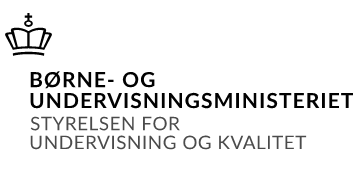 Oversigt over gennemførte undervisningsforløb i fagetBeskrivelse af det enkelte undervisningsforløb Beskrivelse af det enkelte undervisningsforløb Beskrivelse af det enkelte undervisningsforløb Beskrivelse af det enkelte undervisningsforløb Beskrivelse af det enkelte undervisningsforløb Beskrivelse af det enkelte undervisningsforløb Beskrivelse af det enkelte undervisningsforløb Terminmaj-juni, 2022/23InstitutionVarde Handelsskole og Handelsgymnasium – Det blå Gymnasium VardeUddannelsehhxFag og niveauInternational økonomi ALærer(e)Pia Kaae HansenHoldHHX3b1Forløb 1Introduktion til International økonomiForløb 2ArbejdsmarkedForløb 3Offentlig sektor og velfærd4Bæredygtighed / Klima og miljø5Inflation, BB, renter og valuta6Frihandel7Udviklingslande8Eksamensprojekt – se særskilt beskrivelseForløb 1Introduktion til International økonomi Forløbets indhold og fokusFaglige målKernestofProduktionPrisdannelseHusholdninger og forbrugAnvendt materiale.Systime IØ AKernestof:International økonomi A, Systime, Henrik KurerKap 1 - Den globale økonomiKap 2 - Danmarks økonomiAfsnit 3.1 - Det økonomiskekredsløb.Kap 3 – produktionKap 4 – PrisdannelseKap 5 – Husholdninger og forbrugSupplerende stof:Pressemøde med finansministeren 09.11.2020 - Grøn genstart og økonomisk tryghed.Dansk økonomi hårdt ramt af Corona, 09.04.20,https://www.regeringen.dk/nyheder/2020/pressemoede-om-dansk-oekonomi-i-coronakrisen/PBL – USA – diverse artikler og databaserArbejdsformerGennemgangIndividuelt arbejdeElevfremlæggelser af nyheder, med anvendelse af samfundsøkonomiske mål og økonomisk kredsløbCoronatur til LegolandForløb 2Arbejdsmarkedet Forløbets indhold og fokusArbejdsmarkedets betydning for samfundsøkonomienFaglige målKernestofarbejdsmarkedetAnvendt materiale.Systime – IØ AKernestof:Kap 6 og 15Systime – Skriv økonomiskGenre i de økonomiske fag (https://skriv.systime.dk/?id=131)Supplerende stofhttps://www.vardekommune.dk/udvikling-og-vaekst#hvordan-ser-beskaeftigelsesplanen-udFinanslovenSelvvalgte artikler om sygeplejerskernes strejkeArbejdsformerForløb 3Offentlig sektor og velfærd Forløbets indhold og fokusFaglige målKernestofAnvendt materiale.Systime IØ AKap 7 - Den offentlige sektorkap 8 om velfærdsstatenKap 9 - FinanspolitikSupplerende:Tænkepause; velfærd;, Carsten Jensen, Side 6 - 11, Aarhus Universitet, 2017https://videnskab.dk/kultur-samfund/vi-er-paa-vej-mod-velfaerdsstaten-version-20Film:Gaden hvor det offentlige forsvandt - Dr.dk den 09.nov.21https://www.dr.dk/drtv/serie/gaden-hvor-det-offentlige-forsvandt_273454Case 3.2 PBLArbejdsformerPBLGruppeIndividuelDiskussion – finansminister for en dagForløb 4Bæredygtighed / klima og miljø] Forløbets indhold og fokusFaglige målKernestofAnvendt materiale.SROSocial kapital og Hvad er bæredygtighed	23.4 og Kap 1 i bogen ”Bæredygtighed”https://baeredygtighed.systime.dk/?id=139Miljøpolitik	17.1 og 17.2Miljøpolitik	17.3 og 17.4	4 – 4.1 og 4.2 i ”Klima og bæredygtighed”	4.3 og 4.4 i ”Klima og bæredygtighed”	4.5 og 4.6 i ”Klima og bæredygtighed”Supplerende stof:Faktalink – energi og brændstofhttps://faktalink.dk/energi-braendstofAnalyse af danskernes syn på bæredygtighed og klima, Landbrug og fødevarerfile:///C:/Users/ph/Downloads/markedsanalyse-baeredygtighed-2020-final.pdfArbejdsformerSkolekøkken – Vegetar dag	PBL – SROIndividuelt arbejdeGruppeForelæsningDialogbaseret undervisningForløb 5Inflation, BB, Renter og Valuta Forløbets indhold og fokusVikar i dette forløbFaglige målKernestofAnvendt materiale.Systime IØ AKap 18 – InflationKap 10 BBKap 11 ValutaKap 12 Den finansielle sektorKap 13 pengepolitikKap 14 valutapolitikSupperende stof:Robust dansk økonomi godt rustet til usikre tiderØkonomisk redegørelse aug 22Finans Danmark – negative renter påvirker bankernes indtjening – 27 nov 2019Film – The big Short ArbejdsformerForløb 6Frihandel Forløbets indhold og fokusFaglige målKernestofAnvendt materiale.Systime IØ ADanmarks Handel	Kap 22 – 22.1 22.2Danmarks Handel	Kap 22 – 22.3 og appendiksPriskonkurrenceevne	23.1Strukturelkonkurrenceevne	23.2 og 23.3Kap 27 - FrihandelKap 28 - Internationale organisationerKap 29 - EUSupplerende stofArtikelserie, Information jan 22.Globaliseringen toppede med Kinas indtog i WTOEuropa har overtaget USA´s hårdhændede metoder i handelspolitikkenKina har nydt godt af globaliseringen, men kan nu være med til at underminere den.Tidligere tiders globaliseringskritikkere, vi fik ret.Kritikkerne glemte at globalisering også er samarbejdeArbejdsformerPBL - GlobaliseringForløb 7Udviklingslande Forløbets indhold og fokusFaglige målKernestofAnvendt materiale.Systime IØ AKap 30Kap 31Kap 32Supplerende stofSri Lanka - Deadline 16/7-22Sri Lanka - The Global Economic Fallout 2/7-22PBL- Ghanahttps://www.verdensmaalene.dk/print/undervisning/korruption-1-korruption-og-udvikling-ghana-som-caseArbejdsformerForelæsning,Dialogbaseret undervisningGruppearbejdePBLIndividuelt arbejde